Planning & Transport Committee Meeting   To all Members of the Planning and Transport Committee: Cllr B Hanvey, Cllr P Heeley,    Cllr T Keech, Cllr A Lisher (Presiding Chairman), Cllr J Luckin and Cllr J Thomas. NOTICE is    hereby given, and Councillors are SUMMONED to attend a meeting of The Planning and Transport   Committee on:Monday 19th June 2023 at 6:30pm in the Washington Village Memorial Hall (Doré Room)A G E N D APT/6/23/1     	To Elect a Chair of the Committee for the 2023/24 municipal yearPT/6/23/2          To Receive and Approve apologies for absence.PT/6/23/3	To Receive Declarations of Interest and requests for Dispensation.PT/6/23/4	Minutes of the last meeting                             To Receive and Consider approval of the Draft Minutes of the Planning & Transport Meeting on 17th April 2023.PT/6/23/5	Public Speaking                             To Receive questions & comments from members of the public on agenda itemsPT/6/23/6	Outstanding Actions                              To Receive a report of Outstanding Actions from the last meeting. PT/6/23/7          To Consider consultation responses to planning applications in the parish                                                            No application notifications received for this meeting.  PT/6/23/8          To Report Notification of the following application to be considered at the HDC                              Planning Committee on 20th June 2023:                              DC/23/0701 – Old Clayton Boarding Kennels Storrington Road Washington                              Demolition of existing kennels and cattery buildings/structures, and existing                              dwellings. Erection of a 60-bed care home (Class C2) and 8No. age restricted                               bungalows (Class C3) with associated access, landscaping and other works                              (including relocation of existing staddle stone barn).PT/6/23/9          To Report on any Planning Compliance and Enforcement cases                             No HDC notifications received of further cases in the parishPT/6/23/10        Planning Decisions: To Receive and Report on decisions of significant applications                         in the parish                             None received. PT/6/23/11        Appeals: To Receive and Report on appeals of significant application decisions                              None received.PT/6/23/12        Planning & Transport Issues: To Discuss traffic calming options for the control of                               speeding through Washington Village.PT/6/23/13        Planning & Transport Issues: To Consider the proposed location of a Speed Indicator                              Device in Rock RoadPT/6/23/14        To Receive Items for the next Planning and Transport Meeting AgendaPT/6/23/15       To Appoint a member to take the minutes of the Planning & Transport meeting                              in August 2023  PT/6/23/16         Date and Time of next meetings                                Parish Council Meeting: Monday 3rd July 2023, 7:30pm                              Planning & Transport Committee: Monday 17th July 2023, 7:00pm                              Open Spaces Committee: Monday 17th July 2023, 7:45pm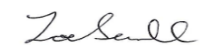                               Z Savill                             Clerk to Washington Parish Council                            13th June 2023Under the provisions of the Local Government Audit and Accountability Act 2014 (Openness of Local Government Bodies Regulations 2014), members of the public are permitted to film or record Council meetings to which they are permitted access, in a non-disruptive manner. By attending this meeting, it is deemed that you consent to this. A person or persons recording the parish meeting are reminded that the Public Speaking period is not part of the formal meeting and that they should take legal advice for themselves as to their rights to make any recording during that period